Lunes 08de MarzoTercero de PrimariaArtesLa inspiración de las mujeres en el arteAprendizaje esperado: Compara piezas artísticas bidimensionales e identifica sus características.Énfasis: Reconoce a algunas artistas plásticas que han surgido a lo largo de la historia como es el caso de Frida Kahlo, Remedios Varo y Leonora Carrington e identifica las texturas en sus obras artísticas.¿Qué vamos a aprender?Hoy es el día Internacional de la MUJER y por ello, aprenderás acerca de algunas artistas que trascendieron a partir de sus obras, como es el caso de: Frida Kahlo, Remedios Varo, Leonora Carrington. Asimismo, es importante mencionar que en el arte mexicano han destacado varias artistas mujeres como, por nombrar a algunas, María Izquierdo y Lola Álvarez Bravo, además de las ya mencionadas. Reconocerás y valoraras el trabajo, de todas aquellas artistas plásticas y visuales que dejan un legado al mundo.¿Qué hacemos?Es buena la idea de hablar de las mujeres en el arte, ya que existen muchas mujeres que han contribuido y no son conocidas.Recuerda que esta fecha es importante ya que han sido años de lucha por la igualdad, la participación y el empoderamiento de las mujeres en diferentes ámbitos sociales, por ejemplo: desde el hogar, el trabajo, la educación, la política, lo deportivo y lo artístico.Empieza conociendo un lugar muy emblemático que conmemora a la mujer a lo largo del tiempo con un video titulado “Itinerario- Museo de la mujer”.Video. Itinerario- Museo de la mujer.https://www.youtube.com/watch?v=wlUcVbjz4QAEl museo de la mujer va más allá de ser un espacio retrospectivo, trabaja con las mujeres para construir un futuro de libertad, igualdad y sororidad, es decir, un acto de hermandad.Actividad 1. La textura y Frida Kahlo.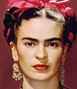 Frida Kahlo.Dentro de las obras de las artistas que vamos a conocer el día de hoy existe un elemento muy importante que es la textura, de la cual nuestro querido amigo Monstrilio nos va a explicar.Video Monstrilio y la Textura. https://youtu.be/FBHBZpN2FL0 Monstrilio: Hola niños, el día de hoy hablaremos de la textura.La textura es la apariencia de una superficie y puede ser de dos tipos: táctil y visual.La textura táctil es todo lo que percibimos a través del tacto mientras que la textura visual es lo que podemos observar.Por medio de las texturas, los artistas intentan imitar en sus representaciones bidimensionales, las sensaciones que provocan el tocar un objeto de la realidad, a partir de puntos, líneas, degradaciones de color, superponiendo formas, haciendo trazos pequeños o grandes, aplicando capas de color o salpicando pintura, etc. Eso es todo amigos, ¡FIN!La textura es parte importante del lenguaje visual porque hace que el sentido de la vista perciba las cosas y objetos de diferente forma, dando mayor realismo o adentrándonos en el mensaje o simbolismo que los artistas quieren transmitir.Vamos a ver la obra de Frida Kahlo titulada “Autorretrato con mono”.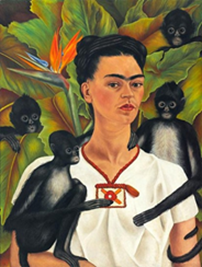 Autorretrato con mono.En esta obra podemos observar las diferentes texturas en los elementos que la componen, por ejemplo, en las hojas que están en el fondo y si ponemos mucha atención podemos percibir los pelos de los monos que integran esta composición, así como los pliegues de la blusa que trae puesta Frida.La tela de la blusa de Frida visualmente da la sensación que es suave y lisa y esa es la textura visual, percibimos a través de la vista esa sensación sin necesidad de tocar el objeto. Ahora conozcamos más acerca de esta pintora mexicana y veamos el siguiente video titulado Frida Kahlo.Video Noche de museos: Frida Kahlo. FICH 2020.  Contigo en la distancia.https://www.youtube.com/watch?v=mCMD2Ag8NOIFrida Kahlo es una mujer digna de admirar por su fuerza y tenacidad ante su tragedia. En su pintura, hace una indagación sobre sí misma, física y emocionalmente, reflejando la tenacidad en su arte, a pesar de la imponente figura de su esposo Diego Rivera.Actividad 2. Conociendo a Remedios Varo.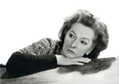 Remedios Varo.Ahora conozcamos a otra artista plástica sobresaliente, a partir del siguiente video titulado “Remedios Varo”. Video Remedios Varo. Centro Nacional de las Artes.https://www.youtube.com/watch?v=EVmmP9t-3MkPara Remedios Varo, el sueño es la sustancia misma de los acontecimientos, es el lugar de las apariciones instantáneas, el sueño es el mundo y el mundo es el mundo de todas las metamorfosis.Una de las frases más emblemáticas de esta artista es: Puedes ir de acá para allá, pero mientras tú no estés bien, nada de lo que te rodea lo estará.Para conocer más acerca de esta emblemática artista analizaremos una de sus obras llamada “El gato helecho”, pintura realizada en 1957. Reproducción autorizada por el Instituto Nacional de Bellas Artes y Literatura, 2021.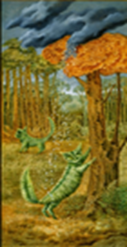 Fíjate en Los árboles, ¿Qué textura tienen? y ¿Qué sensación te proyecta?¿El pelaje de que estará hecho? ¿Los gatos de qué mundo vendrán?¿En qué otro lugar de la obra podemos encontrar texturas?En el pasto, en la copa de los árboles y en las gotas de agua.Este fue uno de los mundos creados por la artista Remedios Varo, ¿Qué te pareció?Actividad 3. Conociendo a Leonora Carrington.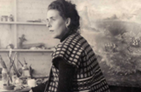 Leonora Carrington.Para continuar ahora conocerás a una artista más, que, al igual que Remedios Varo se inspiró en el mundo de los sueños, me refiero a Leonora Carrington quien dijo “El mundo que pinto no sé si lo pinto, yo creo que más bien es ese mundo el que me inventó a mí”.Te invito a ver el siguiente video titulado “Itinerario-Leonora Carrington”.Video Itinerario- Leonora Carrington.https://www.youtube.com/watch?v=3hCCbDl6pagLeonora Carrington, tiene un estilo sombrío y mágico que caracterizó la mayoría de sus obras, creando mundos únicos.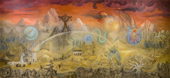 El mundo mágico de los mayas (1963) de Leonora Carrington.Esta obra es un mural, que se ubica, en la sala de Pueblos Mayas en la Escuela Nacional de Antropología e Historia de México, hecha por Leonora Carrignton con motivo de la reapertura de esta institución en el año de 1963.En el mural se representa el supra mundo, la tierra y el inframundo del mundo maya. Esta pintura tiene más de cuatro metros de largo.Observa las texturas que existen en varios elementos de la pintura.En el inframundo, en la parte inferior derecha, se localiza un árbol de grandes dimensiones, donde se observa la textura rugosa del tronco, así como en la parte inferior de la pintura, una textura rocosa que se extiende por el ancho del mural.En el mundo terrenal, se observa la textura arenosa del suelo con diversos relieves, así como en los grupos de árboles que se observan a lo lejos.Por último, en el supramundo, se observan las texturas de las nubes en tono rojizo, así como las diversas montañas que rodean el paisaje mágico.El análisis de esta obra hace despertar los sentidos y llevar la imaginación a otro nivel.En la sesión de hoy recordaste una fecha emblemática para las mujeres, y lo hiciste, a partir de la apreciación de la obra de 3 artistas y grandes exponentes del arte mexicano: Frida Kahlo, Remedios Varo y Leonora Carrington, sin olvidar que en el arte bidimensional mexicano han existido más figuras femeniles prominentes como María Izquierdo y Lola Álvarez Bravo, entre otras.Aprendiste acerca de las texturas y del poder que tienen los sueños en las producciones bidimensionales, así como las diferentes formas de plasmar la realidad en una pintura.El Reto de Hoy:Quiero invitarte a realizar una producción bidimensional inspirados en alguna mujer que admiras.Si te es posible consulta otros libros y comenta el tema de hoy con tu familia. ¡Buen trabajo!Gracias por tu esfuerzo.